____________________________________________________________________________________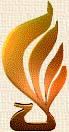 117218, г. Москва, ул. Кржижановского, 21/33Тел.: (499) 124 25 44,  факс (499) 124 63 79www.nkhp.ru, е-mail: nkhp@mail.ru№ ______ от «_____» июня  2023 г.ПРОЕКТПредседателю Государственной Думы    Федерального Собрания Российской Федерации                         В.В.  ВОЛОДИНУ ОБРАЩЕНИЕучастников КонференцииАссоциации «Народные художественные промыслы России»7 июня 2023 г.Торгово-Промышленная Палата России, Москва, ул.Ильинка, д. 6/1c1Уважаемый Вячеслав Викторович!Прежде всего, разрешите выразить Вам признательность за поддержку в сохранении народных художественных промыслов – нашего национального культурного достояния. Всегда промыслы, как носители традиционных ценностей, способствовали укреплению духовно-нравственной основы государства и сохранению общероссийской гражданской идентичности.К сожалению, существующие в настоящее время меры их поддержки не позволяют прекратить дальнейшие негативные тенденции в экономике промыслов, связанные, в том числе, с изоляционными мерами, введенными недружественными государствами.  В рамках Конференции состоялось обсуждение внесенного Правительством Российской Федерации на рассмотрение Государственной Думы проекта федерального закона № 321836-8 «О внесении изменений в Федеральный закон «О народных художественных промыслах».1 июня с.г. этот законопроект принят в первом чтении. Участники Конференции, ознакомившись с текстом предлагаемого законопроекта, считают необходимым с целью доработки законопроекта ко второму чтению обратить внимание Государственной Думы на следующие аспекты.1)	Внесенным законопроектом исключается право органов государственной власти субъектов Российской Федерации оказывать поддержку народным художественным промыслам, перечень которых утверждается уполномоченным Правительством Российской Федерации федеральным органом исполнительной власти (то есть наиболее значимые организации народных художественных промыслов лишаются поддержки со стороны регионов). Такой подход приведет к усугублению чрезвычайно тяжелого финансового положения таких организаций в современных условиях.Представляется целесообразным сохранить нынешнее положение Федерального закона «О народных художественных промыслах» и обеспечить возможность «перекрестной» поддержки таких организаций народных художественных промыслов.2)	Сведения о решениях, принимаемых художественно-экспертными советами по народным художественным промыслам в субъектах Российской Федерации по вопросам отнесения изделий к изделиям народных художественных промыслов, должны носить открытый характер и размещаться (публиковаться) в сети «Интернет».Такой подход отвечал бы интересам граждан России (как потребителей) и организаций народных художественных промыслов, позволял бы идентифицировать и отделять качественные и профессионально изготовленные изделия промыслов от «кустарной штамповки». Сведения, содержащиеся в создаваемых законопроектом государственном реестре мест традиционного бытования изделий народных художественных промыслов и государственном реестре образцов изделий народных художественных промыслов признанного художественного достоинства, также должны носить открытый характер.Представляется целесообразным предусмотреть такие изменения в законопроекте.  3)	В законопроекте полностью отсутствуют меры по противодействию незаконному обороту продукции в сфере народных художественных промыслов и незаконному использованию художественно-стилевых особенностей народных художественных промыслов. Представляется целесообразным обеспечить правовую охрану в области народных художественных промыслов, в том числе в части введения запрета на использование слов «изделия народных художественных промыслов» при реализации товаров, не отнесенных в установленном Федеральном законом «О народных художественных промыслов» порядке к изделиям народных художественных промыслов, а также запрета на реализацию товаров, имитирующих изделия народных художественных промыслов до степени смешения либо заимствующих художественно-стилевые особенности народных художественных промыслов без регистрации этих изделий региональными художественно-экспертными советами по народным художественным промыслам. Необходимо также запретить представление статистической отчетности об объемах производства и отгрузки изделий народных художественных промыслов организациями, продукция которых не прошла рассмотрение региональными художественно-экспертными советами по народным художественным промыслам.Просим при  доработке проекта федерального закона № 321836-8 «О внесении изменений в Федеральный закон «О народных художественных промыслах» ко второму чтению учесть предложения, утвержденные конференцией Ассоциации «Народные художественные промыслы России», являющейся крупнейшим объединением народных промыслов в стране.По поручению участников Конференции